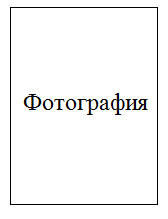 Ректору Религиозной организации – духовной образовательной организации высшего образования Русской Православной Церкви«Общецерковная аспирантура и докторантура им. святых равноапостольных Кирилла и Мефодия»протоиерею Максиму КозловуЗАЯВЛЕНИЕо прикреплении для сдачи кандидатских экзаменовПрошу прикрепить меня к ОЦАД сроком на шесть месяцев для сдачи кандидатских экзаменов по:С копией свидетельства о государственной аккредитации образовательной деятельности ОЦАД и приложений к нему ознакомлен(а).Согласен(а) на обработку (сбор, систематизацию, накопление, хранение, уточнение (обновление, изменение), использование, распространение (в том числе передачу), обезличивание, блокирование, уничтожение своих персональных данных.Проинформирован(а) об ответственности за указание в заявлении недостоверных сведений, гарантирую подлинность представляемых документов.К заявлению прилагаются:копия документа, удостоверяющего личность;копия СНИЛС;копия диплома специалиста или магистра и приложения к нему; список (на русском языке) опубликованных мною (в том числе в соавторстве) научных работ;автобиография;ставленническая грамота;свидетельство о пострижении в монашество;направление-рекомендация;справка о кандидатских экзаменах: прилагаетсяне прилагается;(отметить нужное)фотография (2 шт.).Прошу проинформировать о принятом комиссией решении о прикреплении или об отказе в прикреплении (в случае отказа вернуть документы) следующим способом:В связи с ограниченными возможностями здоровья (инвалидностью) информирую о необходимости создания специальных условия при проведении кандидатских экзаменов:От	(фамилия, имя, отчество - при наличии, сан, имя в постриге - при наличии)		(фамилия, имя, отчество - при наличии, сан, имя в постриге - при наличии)		(фамилия, имя, отчество - при наличии, сан, имя в постриге - при наличии)	ГражданствоГражданствоЯвляюсь лицом, постоянно проживающим на территории Крыма, в соответствииЯвляюсь лицом, постоянно проживающим на территории Крыма, в соответствииЯвляюсь лицом, постоянно проживающим на территории Крыма, в соответствииЯвляюсь лицом, постоянно проживающим на территории Крыма, в соответствииЯвляюсь лицом, постоянно проживающим на территории Крыма, в соответствииЯвляюсь лицом, постоянно проживающим на территории Крыма, в соответствииЯвляюсь лицом, постоянно проживающим на территории Крыма, в соответствиис законодательством РФ:с законодательством РФ:с законодательством РФ:Да Нет Нет Пол: Муж.: Жен.: Жен.: Жен.: Дата и место рожденияДата и место рожденияРеквизиты документа, удостоверяющего личностьРеквизиты документа, удостоверяющего личностьРеквизиты документа, удостоверяющего личностьРеквизиты документа, удостоверяющего личностьРеквизиты документа, удостоверяющего личностьРеквизиты документа, удостоверяющего личностьТип документапаспортпаспортпаспортпаспортсерия, номер документасерия, номер документаДата выдачиКем выданАдрес регистрации поступающего:Адрес регистрации поступающего:Адрес регистрации поступающего:Адрес регистрации поступающего:СНИЛС:СНИЛС:СНИЛС:СНИЛС:Почтовый адрес: Почтовый адрес: Почтовый адрес: Почтовый адрес: Почтовый адрес: Почтовый адрес: Почтовый адрес: Почтовый адрес: Адрес электронной почты:Адрес электронной почты:Адрес электронной почты:Номер телефона: Номер телефона: Номер телефона: Мною подготавливается диссертация по научной специальности(шифр и наименование научной специальности)в электронной форме на адрес электронной почты;через операторов почтовой связи общего пользования;доверенному лицу.ФИОДатаДатаПодписьПодпись